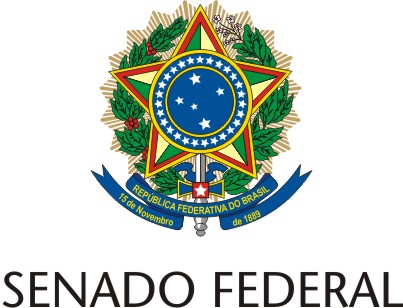 Instituto Legislativo Brasileiro – ILBNome completo do autorTítulo:subtítulo (se houver)BrasíliaAnoNome completo do autorTítulo:subtítulo (se houver)Relatório técnico apresentado ao Instituto Legislativo Brasileiro – ILB como pré-requisito para a obtenção de certificado de conclusão de Curso de Pós-Graduação Lato Sensu em (nome do curso), na área de concentração (se houver).  Área de Concentração (se houver)Orientador(a):BrasíliaAnoTermo Geral de Autorização para Publicação Digital na BDSFComo titular dos direitos autorais do conteúdo supracitado, autorizo a Biblioteca Digital do Senado Federal (BDSF) a disponibilizar este trabalho gratuitamente, de acordo com a licença pública Creative Commmons – Atribuição - Uso Não Comercial – Compartilhamento pela mesma Licença 3.0 Brasil. Tal licença permite copiar, distribuir, exibir, executar a obra e criar obras derivadas, sob as seguintes condições: dar sempre crédito ao autor original, não utilizar a obra com finalidades comerciais e compartilhar a nova obra pela mesma licença no caso de criar obra derivada desta.____________________________________________________Assinatura do Autor / Titular dos direitos autoraisNome completo do autorTítulo: subtítulo (se houver)Relatório técnico apresentado ao Instituto Legislativo Brasileiro – ILB como pré-requisito para a obtenção de certificado de conclusão de Curso de Pós-Graduação Lato Sensu em (nome do curso), na área de concentração (se houver).  Aprovado em Brasília, em xx de xxxx de 20xx por:Banca Examinadora:________________________Prof(a) Dr(a) Nome CompletoInstituição de origem________________________Prof(a) Dr(a) Nome CompletoInstituição de origemAGRADECIMENTOS (OPCIONAL)O autor agradece aos colaboradores (pessoas ou instituições) que contribuíram direta ou indiretamente com o trabalho.Xxxxxxxxxxxxxxxxxxxxxxxxxxxxxxxxxxxxxxxxxxxxxxxxxxxxxxxxxxxxxxxxxxxxxx.RESUMOO texto deve ser digitado em um parágrafo único contendo de 150 a 500 palavras. Não deve conter citações e o verbo deve estar na voz ativa e na terceira pessoa do singular. As palavras-chave devem ser iniciadas com letra minúscula, exceto os substantivos próprios e nomes científicos. OBRIGATÓRIO.Palavras-chave: palavra-chave 1; palavra-chave 2; palavra-chave 3.LISTA DE ILUSTRAÇÕES Item OPCIONAL, é elaborada conforme a ordem disposta ao longo do texto. Quando necessário, recomenda-se a criação de listas para cada tipo de ilustração (desenhos, esquemas, fluxogramas, fotografias, gráficos, mapas, organogramas, plantas, quadros etc.). Exemplos específicos nas próximas páginas.LISTA DE GRÁFICOS (OPCIONAL)Gráfico 1 – Despesa Total das Assembleias…………………………………………...10 LISTA DE QUADROSOs dados a serem inseridos em um QUADRO serão basicamente textuais, ao contrário da TABELA cujos dados serão preferencialmente numéricos. OPCIONAL.Quadro 1 - Bibliotecas Cooperantes da Rede Virtual de Bibliotecas – RVBI………….17LISTA DE TABELAS (OPCIONAL)Tabela 1 - Representação no Congresso Nacional: eleições debates 2018................18LISTA DE ABREVIATURAS E SIGLAS (OPCIONAL)ABNT – Associação Brasileira de Normas TécnicasILB – Instituto Legislativo BrasileiroRIL – Revista de Informação LegislativaSUMÁRIO1	INTRODUÇÃO	152	REFERENCIAL TEÓRICO	162.1	Antecedentes	162.2	Evolução: subtítulo se houver	163	TÍTULO	173.1	Subtítulo	173.1.1	Seção terciária	173.1.2	Seção terciária	174	OUTRO TÍTULO	185	CONCLUSÃO	19REFERÊNCIAS	20GLOSSÁRIO	21APÊNDICE A – QUESTIONÁRIO	22ANEXO A – DESCRIÇÃO DO DOCUMENTO	23FORMULÁRIO DE IDENTIFICAÇÃO	24 INTRODUÇÃOOs trabalhos de conclusão de curso deverão ser entregues em formato impresso e digital (armazenamento na Biblioteca Digital do Senado Federal).O relatório terá, no mínimo, 40 páginas e, recomenda-se que a divisão “texto” contenha no máximo 100 páginas. REFERENCIAL TEÓRICORealizar uma revisão bibliográfica do assunto a ser abordado no trabalho. Antecedentes Evolução: subtítulo se houver  TÍTULOInicia-se a redação do trabalho fruto de pesquisas, análises, leituras. Xxxxxxxxxxxxxxxxxxxxxxxxxxxxxxxxxxxxxxxxxxxxxxxxxxxxxxxxxxxxxxx.Quadro 1 – Bibliotecas Cooperantes da Rede Virtual de Bibliotecas – RVBIFonte: Biblioteca do Senado Federal. Subtítulo Seção terciária Seção terciária OUTRO TÍTULOXxxxxxxxxxxxxxxxxxxxxxxxxxxxxxxxxxxxxxxxxxxxxxxxxxxxxxxxxxxxxxxxxxxxxxxxxxxxxxxxxxxxxxxxxxxxxxxxxxxxxxxxxxxxxxxxxxxxxxxxxxxxxxxxxxxxxxxxxxxxxxxxxxxxxxxxxxxxxxxxxxxxxxxxxxxxxxxxxxxxxxxxxxx.Tabela 1 - Representação no Congresso Nacional: eleições debates Fonte: Tribunal Superior Eleitoral (2018) CONCLUSÃOAs conclusões devem ser sucintas, podendo apresentar recomendações e sugestões para trabalhos futuros.REFERÊNCIASBIBLIOTECA DO SENADO FEDERAL. RVBI: bibliotecas cooperantes. Brasília, DF: Senado Federal. Disponível em: https://www12.senado.leg.br/institucional/biblioteca/rvbi/bibliotecas-cooperantes. Acesso em: 13 nov. 2018.BOOTH, Wayne C.; COLOMB, Gregory G.; WILLIAMS, Joseph M. Fazendo perguntas, encontrando respostas. In: BOOTH, Wayne C.; COLOMB, Gregory G.; WILLIAMS, Joseph M. A arte da pesquisa. 2. ed. São Paulo: Martins Fontes, 2005. p. 35-83.BRASIL. Congresso. Senado. Orçamento federal: glossário. Brasília, DF: Senado Federal. Disponível em: https://www12.senado.leg.br/orcamento/glossario. Acesso em: 13 nov. 2018.BRASIL. Tribunal Superior Eleitoral. Normas e documentações: eleições 2018: instrução 0600920-86: tabela de representatividade Câmara dos Deputados e Senado Federal. Brasília, DF: TSE, 2018. Disponível em: http://www.justicaeleitoral.jus.br/arquivos/tabela-de-representatividade-camara-dos-deputados-e-senado-federal. Acesso em: 14 nov. 2018.FUENTES, Guillermo. Reforma do Estado silenciosa?: processo político de lei de Parceria Público-Privada no Uruguai. Revista de Administração Pública, Rio de Janeiro, v. 51, n. 6, p. 1005-1022, nov./dez. 2017. GUIMARÃES, Tomas Aquino; GOMES, Adalmir Oliveira; CORREIA, Pedro Miguel Alves Ribeiro; OLIVEIRA, Ines; PIAZENTIN, Tânia. Conflitos e ambiguidades de papéis no trabalho de juízes: as percepções de juízes portugueses. Revista de Administração Pública, Rio de Janeiro, v. 51, n. 6, p. 927-946, nov./dez. 2017. Disponível em: http://bibliotecadigital.fgv.br/ojs/index.php/rap/article/view/72830/pdf_155. Acesso em: 27 nov. 2018.LIMA, Edilberto Carlos Pontes. Regras fiscais: teoria e evidência. Brasília, DF: Câmara dos Deputados, Coordenação de Publicações, [2005]. 143 p. (Série Ação cultural. Temas de interesse do legislativo, n. 7). Originalmente apresentada como tese de doutorado, Universidade de Brasília, 2004.YIN, Robert. Estudo de caso: planejamento e métodos. 5. ed. Porto Alegre: Bookman, 2015.GLOSSÁRIO (OPCIONAL)Balanço financeiro: demonstrativo contábil em que se confrontam num dado momento, as receitas e despesas orçamentárias, bem como os recebimentos e os pagamentos de natureza extra-orçamentária, conjugados com os saldos em espécie provenientes do exercício anterior, e os que se transferem para o exercício seguinte. A estrutura do Balanço Financeiro permite verificar, no confronto entre receita e despesa, o resultado financeiro do exercício, bem como o saldo em espécie que se transfere para o exercício seguinte, saldo esse que pode ser positivo (superávit) ou zero (equilíbrio). Balanço orçamentário: demonstrativo contábil em que se confrontam, num dado momento, as receitas e despesas previstas na lei orçamentária com as realizadas. A partir da comparação entre o previsto e o realizado é possível constatar a ocorrência de superávit, déficit ou equilíbrio orçamentário.Ciclo orçamentário: sequência de fases ou etapas que deve ser cumprida como parte do processo orçamentário. A maioria dos autores adota como fases do ciclo orçamentário as seguintes: elaboração, apreciação legislativa, execução e acompanhamento, controle e avaliação, quando, então, se inicia o ciclo seguinte. Corresponde ao período de tempo em que se processam as atividades típicas do orçamento público, desde sua concepção até a avaliação final.APÊNDICE A – QUESTIONÁRIOTextos ou documentos elaborados pelo autor. OPCIONAL. ANEXO A – DESCRIÇÃO DO DOCUMENTOTextos ou documentos não elaborados pelo autor. OPCIONAL. 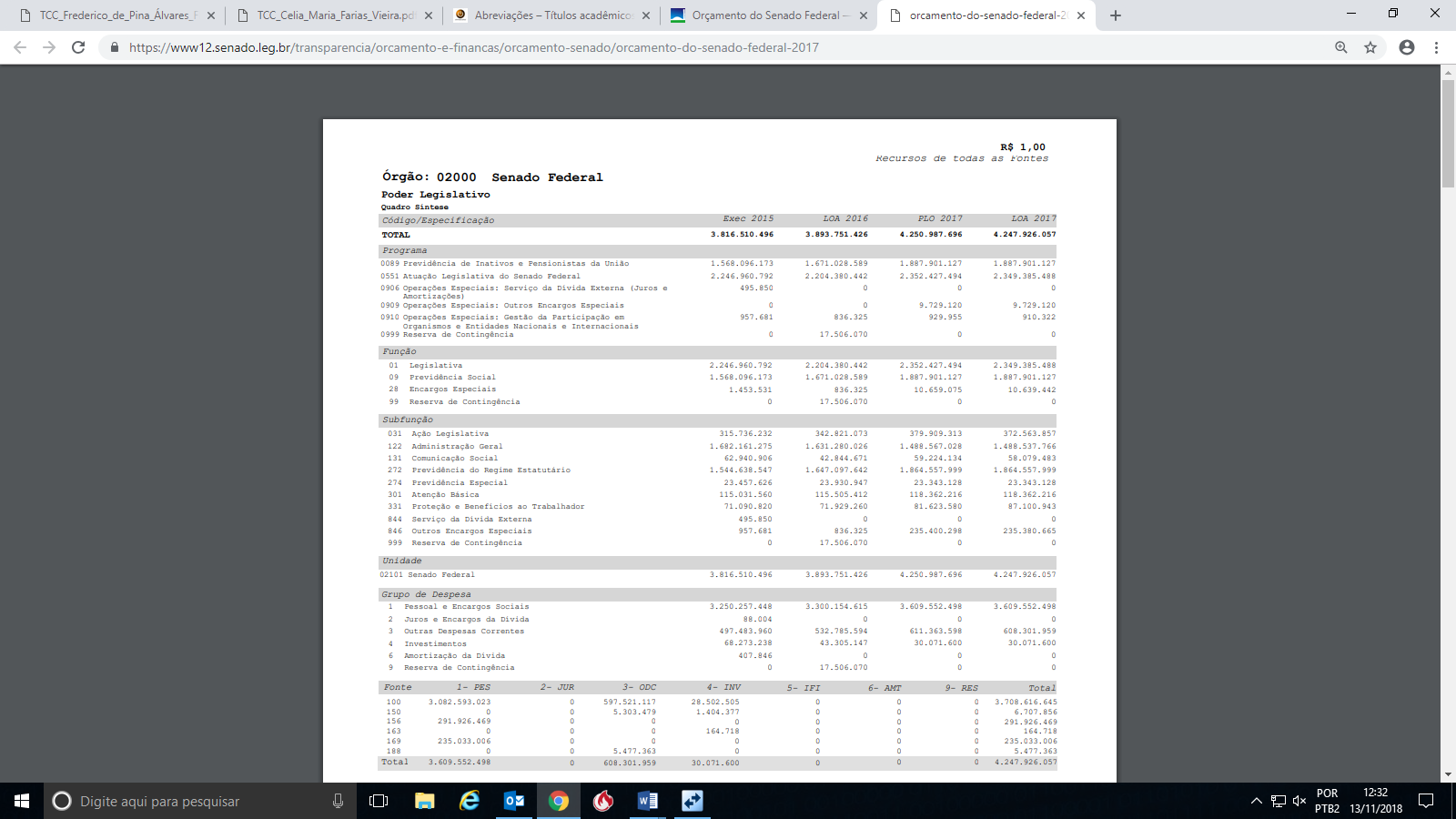                     Fonte: Senado Federal (2017)FORMULÁRIO DE IDENTIFICAÇÃO (OBRIGATÓRIO)1234567              Último sobrenome do autor, Nome.                   Título: subtítulo / Nome completo do autor. – Brasília, 20xx.                  X p. : il.Orientador(a): Prof(a) .                  Trabalho de conclusão de curso (especialização) – curso de   pós-graduação lato sensu em ... – Instituto Legislativo Brasileiro, 20xx.  Assunto. 2. Outro assunto. 3. Outro assunto. I. Título.                                                                                                      CDD XXX.XX BibliotecaPoderE-mailAdvocacia Geral da União - AGUExecutivoeagu.bibliocoordena@agu.gov.brSuperior Tribunal de JustiçaJudiciárioatendimento.biblioteca@stj.jus.br Senado FederalLegislativobiblioteca@senado.leg.br Representação no congresso nacionalEleições 2018Representação no congresso nacionalEleições 2018Representação no congresso nacionalEleições 2018Representação no congresso nacionalEleições 2018Partidos políticosSenadoresDeputadosBancada DebatesPT116677MDB185775PSDB115364PP64652Dados do Relatório TécnicoDados do Relatório TécnicoDados do Relatório TécnicoDados do Relatório TécnicoDados do Relatório TécnicoDados do Relatório TécnicoDados do Relatório TécnicoTítulo e subtítuloTítulo e subtítuloTítulo e subtítuloTítulo e subtítuloClassificação de segurançaClassificação de segurançaClassificação de segurançaTítulo e subtítuloTítulo e subtítuloTítulo e subtítuloTítulo e subtítuloNºNºNºTipo de relatórioTipo de relatórioTipo de relatórioTipo de relatórioDataDataDataTítulo do projeto/programa/planoTítulo do projeto/programa/planoTítulo do projeto/programa/planoTítulo do projeto/programa/planoNºNºNºAutor(a)(es)(as)Autor(a)(es)(as)Autor(a)(es)(as)Autor(a)(es)(as)Autor(a)(es)(as)Autor(a)(es)(as)Autor(a)(es)(as)Instituição executora e endereço completoInstituição executora e endereço completoInstituição executora e endereço completoInstituição executora e endereço completoInstituição executora e endereço completoInstituição executora e endereço completoInstituição executora e endereço completoInstituição patrocinadora e endereço completoInstituição patrocinadora e endereço completoInstituição patrocinadora e endereço completoInstituição patrocinadora e endereço completoInstituição patrocinadora e endereço completoInstituição patrocinadora e endereço completoInstituição patrocinadora e endereço completoResumoResumoResumoResumoResumoResumoResumoPalavras-chave/descritoresPalavras-chave/descritoresPalavras-chave/descritoresPalavras-chave/descritoresPalavras-chave/descritoresPalavras-chave/descritoresPalavras-chave/descritoresEdiçãoNº de páginasNº de páginasNº do volume/parteNº do volume/parteNº do volume/parteNº de classificaçãoISSNISSNTiragemTiragemTiragemPreçoPreçoDistribuidorDistribuidorDistribuidorDistribuidorDistribuidorDistribuidorDistribuidorObservações/notasObservações/notasObservações/notasObservações/notasObservações/notasObservações/notasObservações/notas